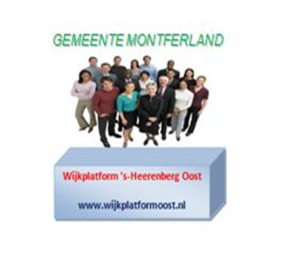 Verslag van de openbare ledenvergadering Stichting Wijkplatform ´s-Heerenberg Oost d.d. 17 november 2014 Aanwezig: H.Holthaus; penningmeester,  G. ten Kley, R. Geers, B. Ruesink (Politie Team Achterhoek) tot 20.35 uur, H. van Dommelen, H. Jansen, H. Groote, R. Frerix, L. Verheij,  M. Kniest; secretaris en verslaglegging.Afwezig met kennisgeving: P. Damkot (Gemeente Montferland), G.v.d. Werff,  E. Lievaart.1. 	OpeningH. Holthaus en M. Kniest nemen gezamenlijk het voorzitterschap waar en openen de vergadering. Zij heten allen welkom. 2.	Mededelingen en ingekomen stukkenDe secretaris geeft een samenvatting van de lijst van de ingekomen stukken. 3. 	Goedkeuring verslag van 1 september 2014	Pag. 2, punt 4, verplichting uitkeringsgerechtigden uitvoering van taken: de regeling geldt inderdaad vanaf 1 januari 2014.4.	Vergaderschema 2015, nieuwe locatie: ´t Bosman HuusDe vergaderingen vinden volgend jaar plaats in ´t Bosman Huus vanaf 19.30 uur op de volgende data:19 januari16 maart18 mei29 juni7 september16 november5. 	Trapveld Rodingsveen, uitvoering werkzaamheden	R. Geers vraagt wanneer tot uitvoering van de gewenste wijzigingen wordt overgegaan.De secretaris antwoordt dat gisteren een e-mail is ontvangen van de Gemeente Montferland dat binnenkort met de werkzaamheden wordt gestart.H. Jansen merkt op dat het ook aan de lange zijde aan de Hangaartskant gewenst is dat de begroeing laag wordt gehouden om extra controle mogelijk te maken. Ook merkt hij op dat het kleine groenveldje aan de lange Hangaartszijde	naast het speelveld Rodingsveen gebruikt wordt als hondenuitlaatplaats.6. 	Verkeersveiligheid en verkeersactie (G. ten Kley, projectleider)	De voorbereidingsbesprekingen zijn gestart. Op 14 oktober jl. heeft een gesprek plaatsgevonden op de Galamaschool. Er is afgesproken dat de verkeersactie niet in dit lopende schooljaar zal plaatsvinden maar zal opschuiven naar het volgende. De verkeersactie vraagt een goede voorbereiding wegens de educatieve aspecten.	Er zijn diverse mogelijkheden voor de verschillende groepen. Groep 7 kan in samenwerking met ouders, politie en Veilig Verkeer Nederland een stand bemensen om voorlichting te geven aan de standbezoekers. Voor de andere groepen kunnen er met autootjes in de gymzaal verkeerslessen worden gegeven.Het voorstel is om in september/oktober 2015 één dag te organiseren met de verschillende VVN-activiteiten in samenwerking met politie, ouders, Galamaschool en VVN, De projectgroep bestaat uit B. Ruesink, L. Verheij, G. ten Kley en R. Geers. B. Ruesink stuurt de leden van de projectgroep een e-mail met een datumvoorstel voor de eerste bespreking.7. 	Verkeersveiligheid verbindingswegen ´s-Heerenberg Oost en West (L. Verheij)L. Verheij en G. ten Kley zullen een inventarisatie maken van de verkeerspunten op de verbindingswegen tussen ´s-Heerenberg Oost en West die aandacht vragen. De aantekeningen worden naar het secretariaat gestuurd. B. Ruesink stelt voor een verkeerskundige van de politie met de rondgang mee te laten gaan. De vergadering stemt hiermee in. B. Ruesink zal voor het contact zorgdragen.H. Holthaus merkt op dat landelijk een beleid wordt gevoerd om minder verkeersborden te plaatsen en te handhaven en daarmee te onderhouden. In dit verband vraagt hij zich af wat de stand van zaken is met betrekking tot het gemeentelijke project Overfbodige verkeersborden dat circa 1 jaar geleden is gestart.B. Ruesink verlaat om 20.35 uur de vergadering. 8.	Dagbestedingsmogelijkheden ouderen, inventarisatieVoor ´s-Heerenberg Oost wordt een tweetal uren inloopmogelijkheid geboden in ´t Bosman Huus. Dat is, zeker gezien de grootte van de wijken in ´s-Heerenberg Oost, erg weinig. Een aantal verenigingen maakt gebruik van de faciliteiten van ´t Bosman Huus, zij bieden echter uiteraard geen inloopmogelijkheden aan wijkbewoners om gebruik te maken danwel ad hoc deel te nemen aan de activiteiten van de verenigingen.H. Holthaus neemt nogmaals contact op met de heer T. Visser om mogelijkheden te bespreken.9.	Presentatiedag Museumplein	Op zondag 30 november a.s. is er een presentatiedag voor het toekomstige Stadsmuseum Bergh vanaf 11.00 uur tot circa 17.00 uur. Op deze dag worden de tentoonstellingsplannen voor stad en streek en de Mechteld ten Hamtentoonstelling aan het publiek gepresenteerd. Zowel de presentatie als de tentoonstellingen vinden plaats in het J. van Esserenhuis aan de Marktstraat. De inwoners van ´s-Heerenberg worden uitgenodigd om mee te denken over de inhoud van de tentoonstellingen, fotomateriaal of anderszins mee te brengen en de film te bekijken van het ontstaan van de stad.10.	Kerntakendiscussie Gemeente Montferland, interactieve bijeenkomst, verslag door H. HolthausOp 17 oktober jl. heeft de bijeenkomst met de dorps- en wijkraden plaatsgevonden met betrekking tot de kerntakendiscussie. Het raadsbesluit is inmiddels genomen. Tijdens de interactieve bijeenkomst met de dorps- en wijkraden en wijkplatforms kwamen de volgende stellingen aan bod:De verantwoordelijkheid voor leefbaarheid ligt bij de gemeenschap.Leefbaarheid betekent niet dat in alle kernen alle voorzieningen beschikbaar zijn. Per kern is op zijn minst een voorziening voor de gemeenschap voor handen. Dit hoeft niet per se een gemeentelijke voorziening te zijn.Kwaliteit van voorzieningen is belangrijker dan kwantiteit.Bereikbaarheid kan op verschillende manieren worden ingevuld en betekent niet automatisch fysiek naast de deur.Vastgoed en accommodaties vormen als zodanig geen doel of kerntaak van gemeentelijk beleid: zij hebben slechts tot doel te faciliteren.De gemeente kan leefbaarheid faciliteren door middel van stimuleren van activiteiten, bieden van accommodaties, verstrekken van subsidies en beschikbaar stellen van menskracht.7.	De gemeente treft ingrijpende maatregelen maar biedt ook alternatieven.11.	Groenbeheer, locatiekaart t.b.v. wijken ´s-Heerenberg OostVan de Gemeente Montferland is een locatiekaart ontvangen waarmee de locaties staan gemerkt waarop in 2014 en 2015 groenonderhoud en nieuwe aanplant gaat plaatsvinden. Zodra de locaties bekeken zijn worden de opmerkingen naar P. Damkot/M. Hijmans gestuurd. H. Groote merkt op dat wilde bloemenaanplant na drie jaar een hoogte van 0,80 cm bereiken. L. Verheij benadrukt dat onoverzichtelijke verkeerspunten door te hoog opgeschoten groen verkeersonveiligheid in de hand werken.12.	Wat verder ter tafel komt-	H. Jansen deelt mede beveiligingsmensen in de wijk te hebben gezien. Hij vraagt of er sprake is van een nieuwe service. H. Groote antwoordt dat het waarschijnlijk stagiaires van een opleiding in Doetinchem betreft. 	H. Jansen merkt op dat er drie lantaarnpalen zijn waarvan de verlichting defect is aan de weg Landweg, Oude Doetinchemseweg vanaf het punt Rodingsveen. De nummers van de lantaarnpalen ontbreken of zijn onzichtbaar.	Tevens deelt H. Jansen mede dat het trapje aan het pleintje ter hoogte van De Hangaarts 31 tot en met 34 verzakt en daardoor onveilig is geworden bij minder goede weersomstandigheden. Het trapje is in 1990/1991 aangelegd door wijkbewoners. Het wordt gebruikt om gemakkelijk naar en van de bovenliggende parkeerplaats te komen.	Tenslotte vraagt H. Jansen waar de AED´s te vinden zijn en of er een beleid voor AED´s is. Uit de vergadering komt naar voren dat de locaties van AED´s op het internet staan vermeld. Zodra er een melding van een hartstilstand binnenkomt bij 112 ontstaat er een concurrerende positie van de brandweer. Er zijn nu plusminus 50 meldingen die de brandweer niet krijgt. R. Geers deelt mede dat langs de Hangaarts 74 auto´s over het fietspad rijden om te  parkeren bij de woningen. Met een sleutel voor hulpdiensten zou de situatie met een wegneembaar paaltje op te lossen zijn.G. ten Kley merkt op dat er veel afgevallen bladeren op Rodingsveen liggen. Het alleen legen van de bladkorven lijkt niet voldoende en hij stelt voor ook bladblazers in te zetten. R. Geers merkt op dat er dit jaar erg weinig eikels van de bomen zijn gevallen, in tegenstelling tot voorgaande jaren. G. ten Kley deelt ook mede dat ter hoogte van Batavenstraat 17 bomen op de rijweg staan.Tenslotte deelt G. ten Kley mede dat StadsTVBergh niet door iedereen te ontvangen is. KPN ondersteunt de lokale zender niet, maar Telfort wel. Het zou wenselijk zijn dat kabelaanbieders ondersteuning bieden voor lokale zenders en hij stelt voor met het bestuur van StadsTVBergh te overleggen over het benaderen van kabelaanbieders over het aanbieden van ondersteuning voor lokale zenders.L. Verheij merkt op dat het podium op het speelterrein aan de Diekmansweide/Ganze-peppel nu schoon is. H. Groote deelt mede dat er een gesprek is geweest met de wethouder. Over het eventueel verwijderen van de schotten vindt nog een nader overleg plaats.H. van Dommelen deelt mede dat er weinig afvalbakken voor hondenpoep staan op de route van de Oude Doetinchemseweg naar Meilandsedijk en vraagt of er bijvoorbeeld ter hoogte van ´t Bosman Huus één bak kan worden bijgeplaatst. H. Holthaus stelt voor dat eerst een inventarisatie plaats vindt van het aantal afvalbakken.13.	Rondvraag en sluitingVan de rondvraag wordt geen gebruik gemaakt.Niets meer aan de orde zijnde wordt de vergadering, met dank aan de aanwezigen voor hun inbreng, om 22.00 uur gesloten.                                                  ---000---